Öğrenci / StudentJüri Üyeleri  / Jury MembersYedek Üyeler / Substitutes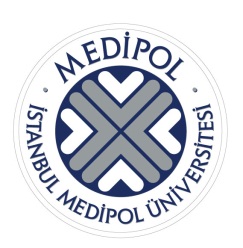 T.C.İSTANBUL MEDİPOL UNİVERSİTESİFEN BİLİMLERİ ENSTİTÜSÜBitirme Projesi Teslim TutanağıISTANBUL MEDIPOL UNIVERSITYGRADUATE SCHOOL OF ENGINEERING AND NATURAL SCIENCESGraduation Project  Submission FormÖğrenci Adı-Soyadı:Student Name:Öğrenci Numarası:Student ID:Programın Adı:Program Name:  İnşaat Yönetimi ve Hukuku    Construction Management and Law Yapılı Çevre ve Sağlık    Built Enviroment and Health Tezsiz Yüksek Lisans MS without thesisBitirme Projesi Danışmanı:Graduation Project Advisor:  Adı-Soyadı / NameTarih / Dateİmza / SignatureAdı-Soyadı / NameTarih / Dateİmza / SignatureAdı-Soyadı / NameTarih / Dateİmza / Signature